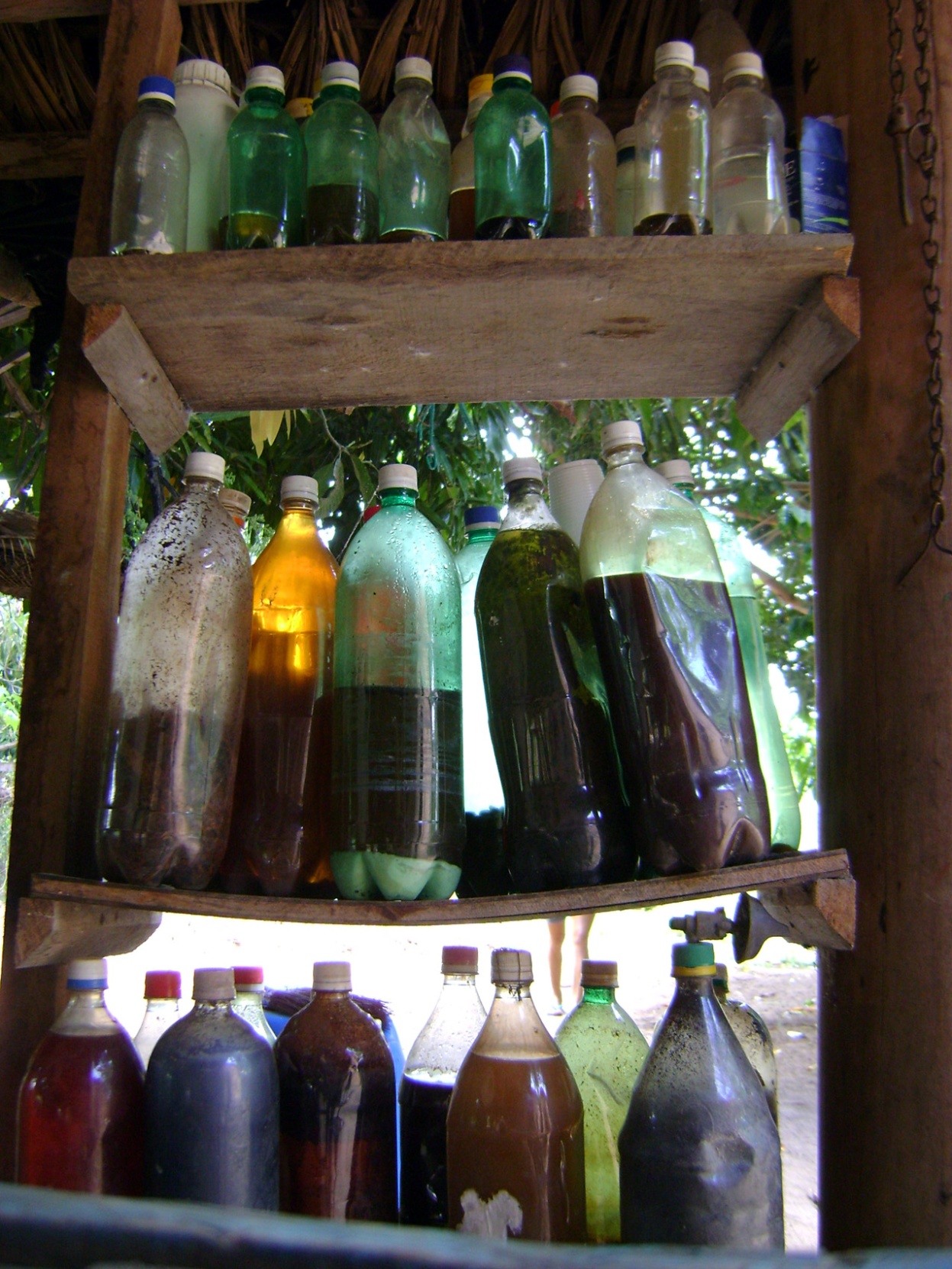 Repelentes Naturais produzidos pelos agricultores 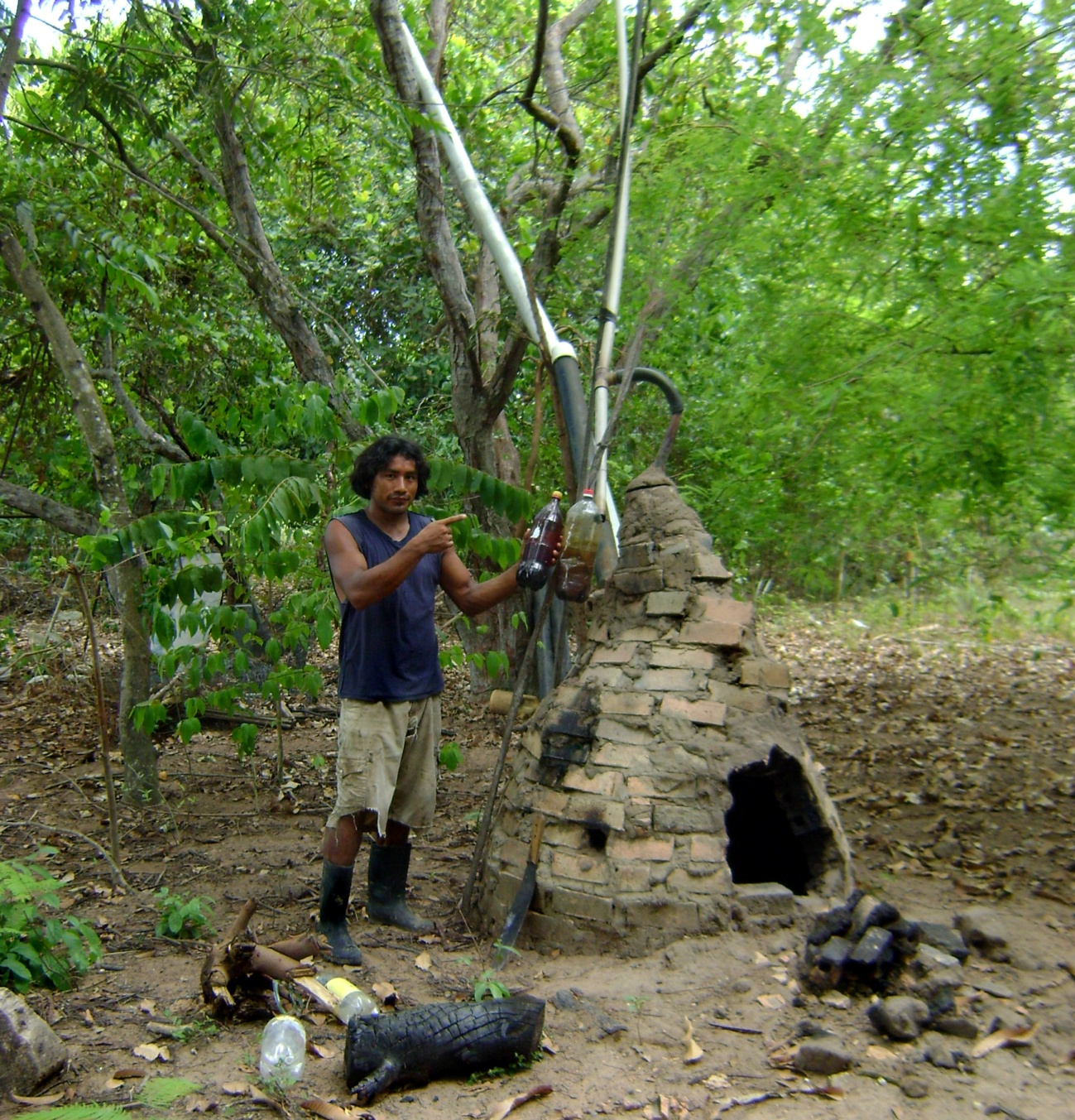 Alunos da Escola Indígena Raposa Serra do Sol Curso: Técnica Agrícola, recebendo treinamento em agricultura orgânica  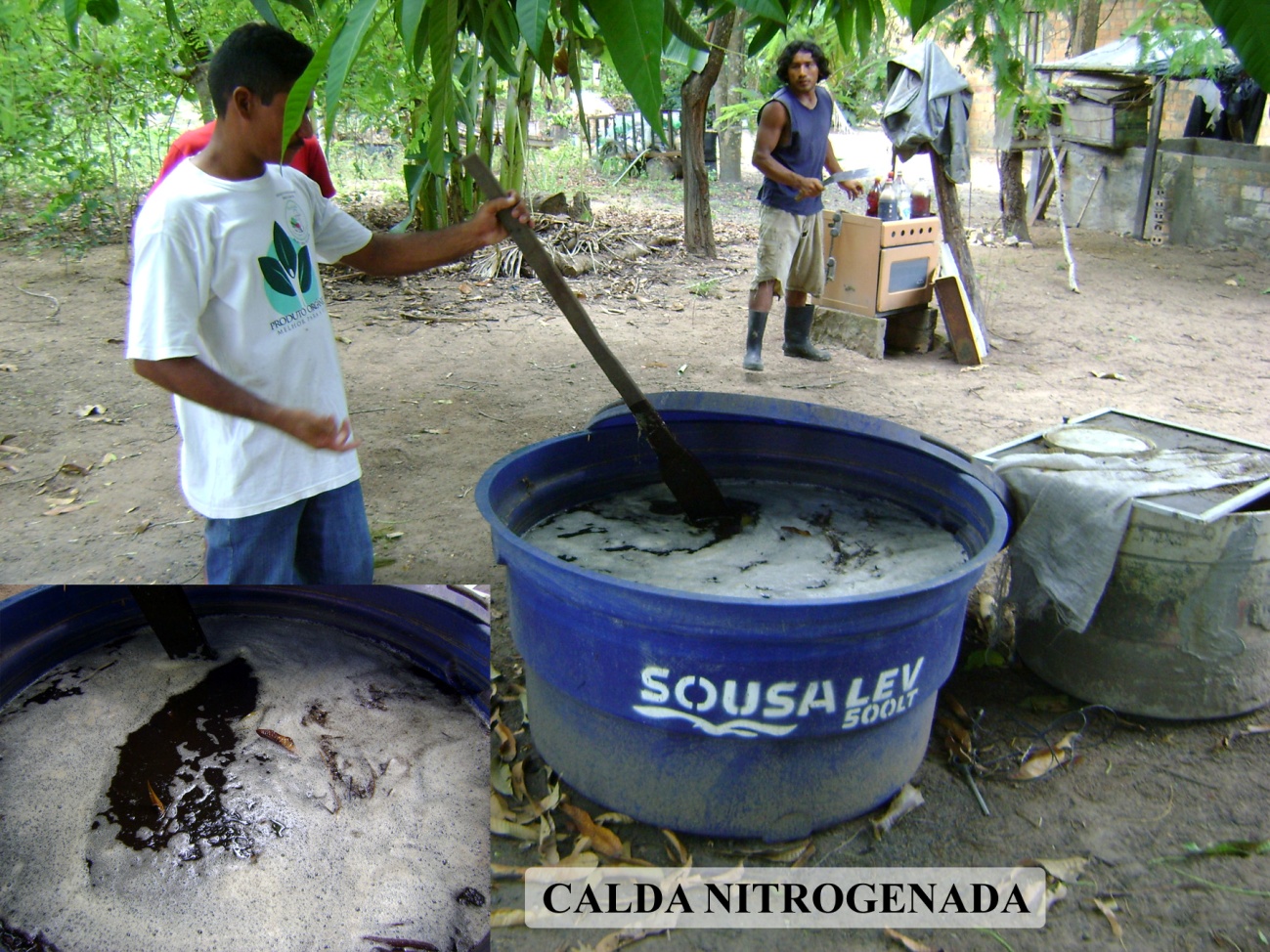 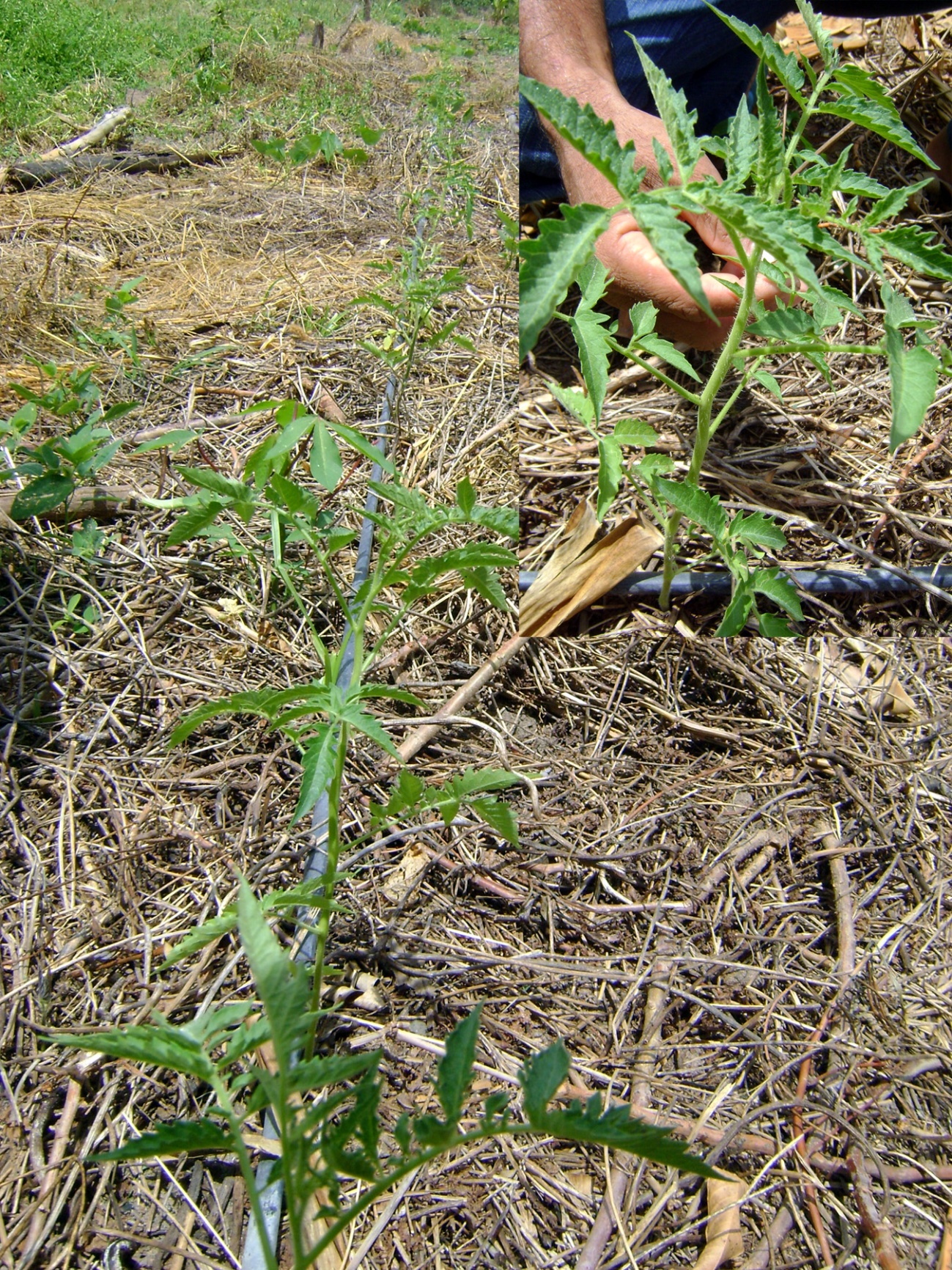 Cobertura morta em plantio de tomate 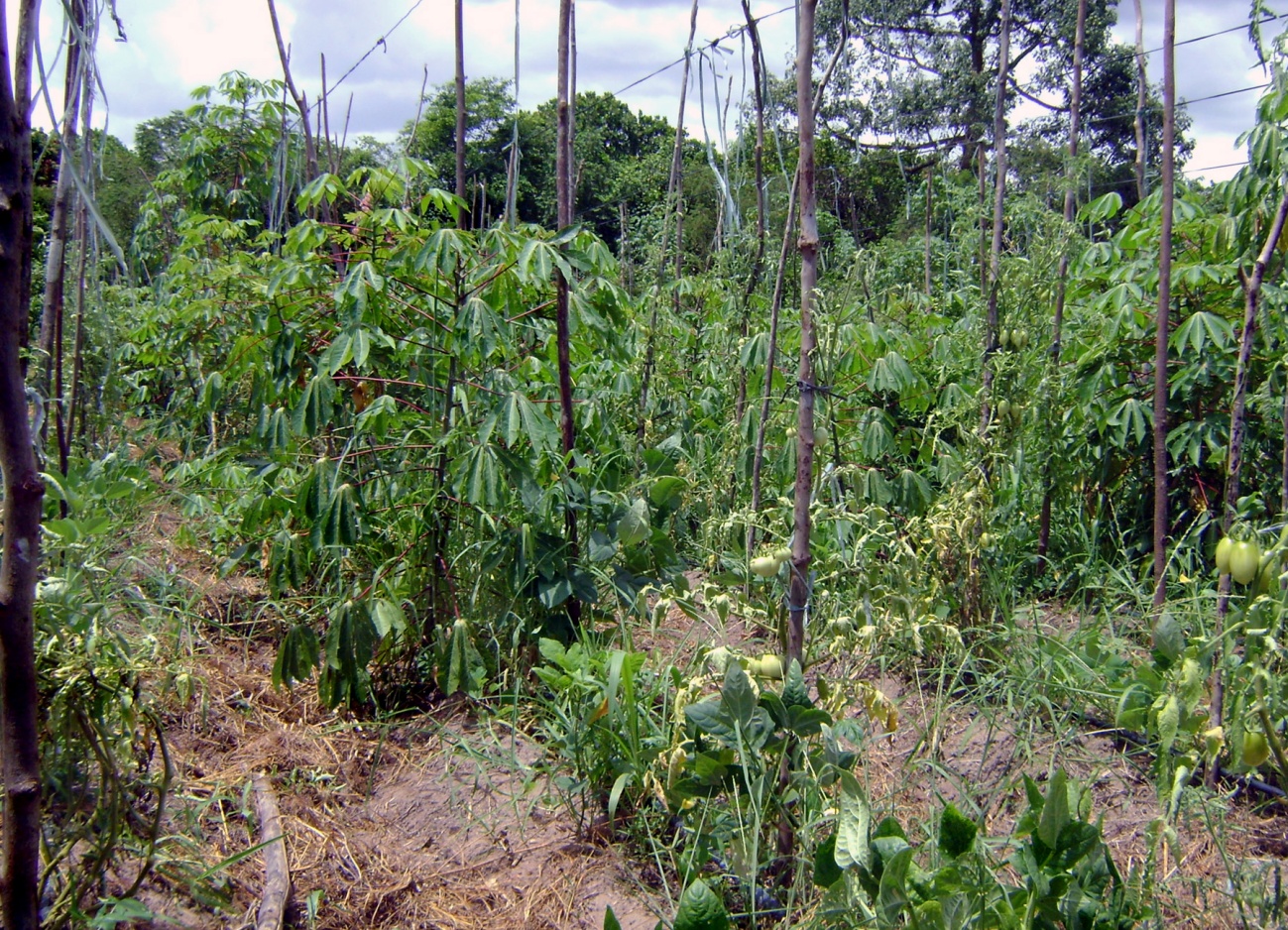 Plantio Consorciado (Tomate, macaxeira e feijão) 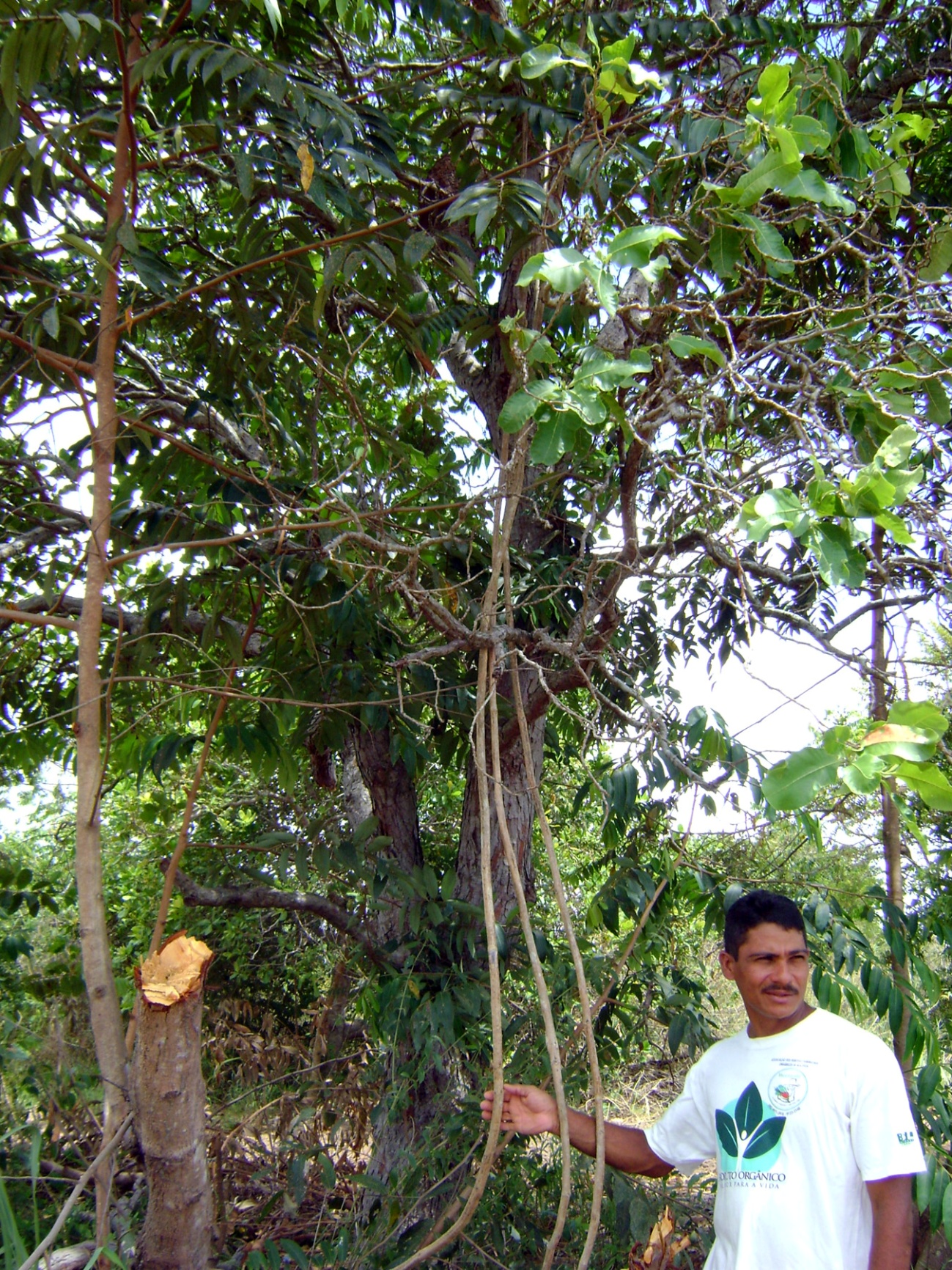 Consorcio Caimbé Maracujá 